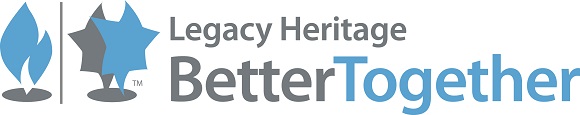 End of Year ReportCONTACT INFORMATIONPART A:  To be completed by School Program SupervisorStudents Impacted by ProgramNumber of students in program:    Names and Grade of students in program:  Number of seniors in program: Activity RecapPlease list by date and briefly describe all activities, events and projects conducted during the YEAR. (Note: you are being asked to copy and paste the dates from your mid-year report into this report, so all activities from the entire year are shown below.)  In order to receive funding, teens must have convened (either online or in person) for at least eight times throughout the year and engaged in Jewish educational topics and there must have been at least eight intergenerational touchpoints.Please attach digital files (jpg) of photos to illustrate the activities, projects, etc.Example: Teen meeting 1: October 5, 2020, students met with teacher on Zoom and completed the first lesson in the curriculum on x, y, z, and spoke about a, b, c.Teen meeting 2: Teen meeting 3: Teen meeting 4: Teen meeting 5:Teen meeting 6:Teen meeting 7:Teen meeting 8:Intergen’l meeting 1: October 30, buddy boxes along with video cards were sent to seniors. Intergen’l meeting 2: November 15, chair yoga session with teens and seniors on Zoom.Intergen’l meeting 3: Intergen’l meeting 4: Intergen’l meeting 5:Intergen’l meeting 6:Intergen’l meeting 7:Intergen’l meeting 8:IntegrationPlease describe how the program has been integrated with the students’ General Studies and/or Judaic Studies curriculum.ImpactPlease provide example(s) that illustrate the impact your program has had on the students (e.g., sensitizing students to the needs of seniors and instilling a sense of responsibility toward them, imbuing students with concrete understanding of Kavod Avot, recognition that they have as much/more to gain from seniors as they have to give, increased confidence in interactions with seniors) and on the seniors (e.g., engagement and activity, feeling that they ‘matter’ and have much to contribute, amelioration of isolation, personal connections with students) .   Quotes and/or anecdotes are welcome.Documentation and Reflection Please indicate how the students are documenting and reflecting on their experience (e.g., blogging, journaling, creating biographies/oral histories or other projects).  If possible and appropriate, feel free to provide links to any public website or blogs or attach examples.Challenges or ObstaclesHave there been any challenges or obstacles that have prevented your program from being implemented as described in your grant application (in terms of content, logistics, timing, inter-organizational relationships, etc.)?  If yes, please describe – and indicate what mid-course corrections you made in response.End of Year EventsPlease describe your end of year events (the culminating event with students and seniors, and the presentation at a community event, e.g. end-of-school assembly, annual school/synagogue gala, annual gala at the senior facility, graduation exercises, School/synagogue Board meeting or local Federation meeting). Make sure to include the dates of both events, pictures, printed schedule (if applicable), and flow of activities in each event. Success FactorsAt this point, what do you see as the key factors that are needed for the success of this program?Plans for Following YearPlease detail your plans for your Better Together Program for next year- the changes, additions, expansions which you are planning for the following school year. If you are not planning on running Better Together next year, please indicate why: Answer the following if this is the final Report in connection with the Grant: What advice and/or recommendations would you give to a school/organization beginning the Better Together Program process? Please provide us with your overall feedback, challenges, and recommendations, as you finish out your final year of the program. How do you plan to proceed with the Better Together programming next year?  Please be specific.Budget Please indicate expenditures in this reporting period (September 1, 2021-June 30, 2022) relative to budgeted amounts. (You are encouraged to submit an Excel spreadsheet in lieu of the below.)Note: Better Together in a Box programs (that began in Fall 2021) should be copying your Sept-Dec expenditures from your approved mid-year report budget. IMPORTANT: Adjust the “categories” section according to your approved budget.Fully explain anything out of the norm or any deviation in your budget numbers in the Notes section. Also put full descriptions of how grant money was spent on lines entitled “other” or “miscellaneous.”  PART B:  To be completed by Senior Facility Program SupervisorSeniors Impacted by ProgramNumber of seniors in program:  ImpactPlease provide example(s) that illustrate the impact your program has had on the seniors (e.g., engagement and activity, feeling that they ‘matter’ and have much to contribute, amelioration of isolation, personal connections with students).   Quotes and/or anecdotes are welcome.Challenges or ObstaclesHave there been any challenges or obstacles that have prevented your program from being implemented as described in your grant application (in terms of content, logistics, timing, inter-organizational relationships, etc.)?  If yes, please describe – and indicate what mid-course corrections you made in response.Success FactorsAt this point, what do you see as the key factors that are needed for the success of this program?SCHOOLSENIOR FACILITYOrganization NameCity/State of Organization Program SupervisorPosition at School/FacilityPerson Submitting ReportEmail for Report SubmitterPhone for Report SubmitterCategoriesYearly Budgeted AmountActual Expenditures Sept-Dec [year] Actual Expenditures Jan-June [year] Actual TOTAL YEARLY ExpendituresExplanatory notes re: expendituresTransportation to Senior FacilityPersonnel CostsCurriculum DevelopmentYearbook/Video ExpensesProgram Activity Expenses  (materials)Program Activity Expenses  (food)Other (please explain)TOTALS